pMugberia Gangadhar Mahavidyalaya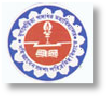 Distribution of Syllabus, w. e. f 2018-2019, PHILOSOPHY (HONOURS); Semester-I (CBCS) Signature of HOD                                                                                                    Signature of Principal  Mugberia Gangadhar MahavidyalayaDistribution of Syllabus for GE (Generic Elective), w. e. f 2018-2019, PHILOSOPHY; Semester-I (CBCS); Interdisciplinary for other DepartmentB. A. General in PHILOSOPHY (Choice Based Credit System); DSC Distribution of Syllabus, w. e. f 2018-2019, Semester-I Mugberia Gangadhar MahavidyalayaDistribution of Syllabus, w. e. f 2018-2019, CBCSPHILOSOPHY (HONOURS); Semester-IIMugberia Gangadhar MahavidyalayaCBCS; Distribution of Syllabus, w. e. f 2018-2019, Semester-IIPHILOSOPHY, Generic Elective (GE) Interdisciplinary for other Department B. A. General (Choice Based Credit System) DSCPHILOSOPHY; Distribution of Syllabus, Session: 2018-2019, Semester-II Signature of HOD                                                                                                    Signature of Principal   Mugberia Gangadhar MahavidyalayaDistribution of Syllabus, w. e. f 2019-2020, CBCSPHILOSOPHY (HONOURS); 2nd year, Semester-IIISignature of HOD                                                                                                    Signature of Principal   Mugberia Gangadhar MahavidyalayaDistribution of Syllabus, w. e. f 2019-2020, CBCSPHILOSOPHY (HONOURS); 2nd year, Semester-IIISignature of HOD                                                                                                    Signature of Principal   Mugberia Gangadhar MahavidyalayaDistribution of Syllabus for DSC, w. e. f 2018-2019,    BA (General) in Philosophy: Semester-III (CBCS) Signature of HOD                                                                                                                  Signature of Principal   Mugberia Gangadhar MahavidyalayaDistribution of Syllabus for DSC, w. e. f 2018-2019,    Semester-III (CBCS); PHILOSOPHY- GE-3 (Marks 60+15=75)Signature of HOD                                                                                                                  Signature of Principal   Mugberia Gangadhar MahavidyalayaDistribution of Syllabus for B.A. (Hons.) in Philosophy (CBCS)Semester-IV; w. e. f 2019-2020Signature of HOD                                                                                                    Signature of Principal   Mugberia Gangadhar MahavidyalayaDistribution of Syllabus for B.A. (Hons.) in Philosophy under CBCSSemester-IV; w. e. f 2019-2020    Signature of HOD                                                                                                                      Signature of Principal   Mugberia Gangadhar MahavidyalayaDistribution of Syllabus for B.A. (Hons.) in Philosophy (CBCS)Semester-IV; w. e. f 2019-2020    Mugberia Gangadhar MahavidyalayaDistribution of Syllabus for B.A. (GE-4) under CBCSSub. Philosophy; Semester-IV; w. e. f. 2019-2020   Signature of HOD                                                                                                    Signature of Principal       Mugberia Gangadhar MahavidyalayaDistribution of Syllabus for B.A. (Hons.) in Philosophy (CBCS)Semester-IV; w. e. f 2019-2020                    Distribution of Syllabus for B.A. DSC in Philosophy (CBCS)               Semester-IV; w. e. f 2019-2020           Signature of HOD                                                                                                    Signature of Principal  Mugberia Gangadhar Mahavidyalaya                        Distribution of Syllabus for B.A. DSC in Philosophy (CBCS) Semester-IV; w. e. f 2019-2020    Signature of HOD                                                                                                    Signature of Principal       CourseCourse Contents /  Syllabus Allotted TeachersCredits & MarksClass allotted per weekTotal Class CC -1C1T: Indian Philosophy-Ia.  Introduction: Division of Indian Philosophical School: Ᾱstika and Nāstika, b. Cārvāka school: Epistemology, Metaphysics and Ethicsc. Jaina philosophy: Concept of Dravya, Sat, Guṇa, Paryāya, Anekāntavāda, Syādvāda and Saptabhanginyāyad. Buddhism: Four Noble Truth, Theory of Dependent Origination (Pratītyasamutpādvāda) Definition of Reality(arthakriyākāritva), Doctrine of Momentariness (Kṣaṇikatvavāda), Theory of No-soul (Nairātmavāda), Four schools of Buddhism (Basic tenets)A.R.Khatua06 (5+1+0)CA-15 + ESE-60=750303x15= 45CC -1C1T: Indian Philosophy-Ie .Nyāya Philosophy: Pramā and Pramāṇa; Pratyakṣa (definition), Sannikarṣa, Classification of Pratyakṣa, Nirvikalpaka, Savikalpaka, Laukika, Alaukikaf. Anumiti, anumāna (definition), vyāpti, parāmarśa, Classification of anumāna (purvavat, śeṣavat, sāmānyatodṛṣta and kevalānvayī , anvayavyātirekī, Svārthānumāna and Parāthānumāna), Upamāna (definition) and Śabda (definition)g. Vaiśeṣika Philosophy: seven padārtha, dravya, guṇa, karma, sāmānya, viśeṣa, samavāya and abhāva h. Different types of causes: samavāyi, asamavāyi, and nimitta, Asatkāryavāda S. Chandra0303x15= 45 CC-2C2T: History of Western Philosophy-Ia.  Pre-Socratic philosophy, A brief outlineb.  Plato: Theory of Knowledge, Theory of Forms c.  Aristotle: Critique of Plato’s theory of Forms , Doctrine of Four Causes, Form and Matterd.  St. Thomas Aquinas: Faith and Reason, Essence and ExistenceS. Jana06 (5+1+0)CA-15 + ESE-60=750303x15= 45CC-2C2T: History of Western Philosophy-Ie. Descartes : Cartesian method of doubt, Cogito ergo sum, criterion of truth, Types of Ideas,  Proofs for Existence of God, Mind-body Dualism, Proofs for Existence of External Worldf. Spinoza: Doctrine of Substance, Attributes and Modes, Existence of God, Pantheism, Three orders of knowing.g. Leibniz: Monads, Truths of reason, Truth of Facts, Innate ideas, Some Metaphysical Principles, Laws of identity of indiscernible, Law of sufficient reason, Law of continuity, Doctrine of Pre-established Harmony.R. Das Sasmal0303x15= 45CourseCourse Contents / SyllabusCredits & MarksAllotted Teachers Class allotted per weekTotal Class GE-1GE1T: Ethics: Indian and WesternA.  Four Puruṣārthas and their interrelation, Niṣkāma and Sakāma karmas, Cārvāka Ethics06 (5+1+0)CA-15 + ESE-60 =75S. Chandra0202x15 =30GE-1GE1T: Ethics: Indian and WesternB.  Buddhist Ethics: The Four Noble Truths and the Eight Fold PathA.R.Khatua0101x15 =15GE-1GE1T: Ethics: Indian and WesternC.   Moral and Non-moral Actions, Object of Moral judgementE.  Theories of PunishmentR. Das Sasmal 0101x15 =15GE-1GE1T: Ethics: Indian and WesternD.  Teleological Ethics: Utilitarianism (Bentham and Mill) ; Deontological Ethics, Kant’s Moral Theory. S. Jana0202x15 =30CourseCourse Contents / SyllabusCredits & MarksAllotted TeachersClass allotted per weekTotal Class CC-1DSC-1AIndian Philosophy1. Introduction (a) General Feature of Indian Philosophy2.Cārvāka: (a)  Pratyakṣa as the only source of knowledge.(b )Refutation of Anumāna. (c ) Jadavāda and Dehātmavāda06 (5+1+0)CA-15 + ESE-60 =75A. R. Khatua 0101x15=15CC-1DSC-1AIndian Philosophy3.Jainism:(a)  Anekāntavāda  (b)  Syādvāda and NayavādaS. Chandra0101x15=15CC-1DSC-1AIndian Philosophy4.  Buddhism:(a)  Four Noble Truths (b)  Pratītyasamutpādvāda(c)  Kṣaṇikatvavāda  (d)  NairātmavādaA. R. Khatua0101x15=15CC-1DSC-1AIndian Philosophy5. Nyāya-Vaiśeṣika : (a) Pramāṇa; Pratyakṣa (perception), anumāna (inference), Upamāna (comparison) and Śabda (testimony) (b) Saptapadārtha (Seven categories) S. Chandra0101x15=15CC-1DSC-1AIndian Philosophy6.  Sāṁkhya:(a) Satkāryavāda (Theory of Causation)(b) Parināmavāda (Theory of Evolution)7.  Yoga:(a)  Cittavṛttinirodha    (b) AṣtāṅgayogaR. Das Sasmal0101x15=15CC-1DSC-1AIndian Philosophy8. Mimāṁsā:(a) Arthāpatti  (b) Anupalabdhi9. Vedānta:(a)  Brahman, Jiva and JagatS. Jana0101x15=15CourseCourse Contents / SyllabusCredits& MarksAllotted TeachersClass allotted per weekTotal Class CC -3C3T: Outlines of Indian Philosophy-IIa.  Sāṁkhya: Satkāryavāda, Nature of Prakrti, its constituents and proofs for its existence. Nature of Puruṣa and proofs for its existence, Plurality of Puruṣas, theory of evolution.  06 (5+1+0)CA-15 + ESE-60 =75R. Das Sasmal022x15=30CC -3C3T: Outlines of Indian Philosophy-IIb) Yoga—Citta, Cittavṛtti, Cittabhūmi. Eight fold path of Yoga, God.   S. Chandra011x15=15CC -3C3T: Outlines of Indian Philosophy-IIc) Mīmāmsā (Prābhakara and Bhātta) :Anvitābhidhānvāda and avihitānvayavāda, Arthāpatti and Anupalabdhi as sources of knowledge.A. R. Khatua011x15=15CC -3C3T: Outlines of Indian Philosophy-IId) Advaita Vedānta—Sankara’s view of Brahman, Saguṇa and Nirguṇa Brahman, Three grades ofSattā: prātibhāsika, vyavahārika and pāramārthika, Jīva, Jagat and Māyā. S. Jana011x15=15CC -3C3T: Outlines of Indian Philosophy-IIe) Viśistādvaita—Rāmānuja’s view of Brahman, Jīva, Jagat. Refutation of the doctrine of MāyāS. Chandra011x15=15CC-4C4T: History of Western Philosophy-IIa) Locke : Refutation of innate ideas, the origin and formation of ideas, simple and complex ideas, substance, modes and relations, nature of knowledge and its degrees, limits of knowledge, primary and secondary qualities, representative realism.  06R.  Das Sasmal02 2x15=30CC-4C4T: History of Western Philosophy-II   b) Berkeley: Refutation of abstract ideas. Criticism of Locke’s distinction between primary and secondary qualities, Immaterialism, esse-est-percipi, role of God.  S. Chandra011x15=15CC-4C4T: History of Western Philosophy-IIc) Hume: Impression and ideas, association of ideas, distinction between judgements concerning relations of ideas and judgements concerning matters of fact, theory of causality, theory of self and personal identity, scepticism.  S. Jana011x15=15CC-4C4T: History of Western Philosophy-IId) Kant : Conception of critical Philosophy, distinction between a priori and a posteriori judgements, distinction between analytic and synthetic judgements. Synthetic a priori judgements, General problem of the Critique, Copernican Revolution in Philosophy, Transcendental Aesthetic :  Space & time— Metaphysical & Transcendental expositions of the ideas of space & time. A. R. Khatua022x15=30CourseCourse Contents / SyllabusCreditsAllotted TeachersClass allotted per weekTotal Class CE-2GE2T: Philosophy of Mind   a) Sensation: What is sensation? Attributes of sensation. b) Perception: What is perception? Relation between sensation and perception, Gestalt theory of perception, illusion and hallucination. 06 (5+1+0)CA-15 + ESE-60 =75S. Jana0202x15 =30CE-2GE2T: Philosophy of Mind    c) Consciousness: Conscious, Subconscious, Unconscious, Evidence for the existence of the Unconscious, Freud’s theory of dream. R. Das Sasmal0101x15 =15CE-2GE2T: Philosophy of Mind   d) Memory: Factors of memory, Laws of association, Forgetfulness. Learning: The trial and Error theory, Pavlov’s Conditioned Response theory, Gestalt theory. A. R. Khatua0202x15 =30CE-2GE2T: Philosophy of Mind   e) Intelligence: Measurement of Intelligence, I.Q., Test of Intelligence, Binnet-Simon test. S. Chandra0101x15 =15CourseCourse Contents / Syllabus CreditsAllotted TeachersClass allotted per weekTotal Class Core-4DSC-1BWestern Philosophy1. Metaphysics: Nature of Metaphysics, Elimination of Metaphysics   2. Realism: Naïve Realism, Scientific Realism, Representative Realism  06 (5+1+0)CA-15 + ESE-60 =75R. Das Sasmal0101x15 =15Core-4DSC-1BWestern Philosophy3. Idealism: Subjective Idealism, Objective Idealism   4. Critical Theory of Kant  A. R. Khatua0202x15 =30Core-4DSC-1BWestern Philosophy 5. Theories of Causation: Regularity Theory and Entailment Theory   6. Substance: Views of Descartes, Spinoza, Locke and Berkeley S. Chandra0202x15 =30Core-4DSC-1BWestern Philosophy 7. Relation between Mind and Body: Interactionism and Parallelism  8. Theories of Evolution: Mechanistic and Emergent  S. Jana0101x15 =15CourseCourse Contents / Syllabus Credits & MarksAllotted TeachersClass allotted per weekTotal Class Core-5C5T: Philosophy of Minda) Psychology: Definition, Nature and Scopeb) Methods of Psychology: Introspection, Extrospection, Experimental Methods — variables —dependent & independent, controls in experiment, limitations of experimental method.0660+15=75A.R.Khatua0101x15 =15Core-5C5T: Philosophy of Mindc) Sensation and Perception: Nature of sensation, nature of perception, relation between sensation and perception, Gestalt theory of perception. Illusion and Hallucination. d) Learning: Theories of Learning—Trial and error theory, Thorndike’s laws of learning, Gestalt Theory, Pavlov’s theory of conditioned response, B.F. Skinner’s theory of Operant Conditioning(reinforcement, extinction, punishment).R. Sasmal0202x15 =30Core-5C5T: Philosophy of Minde) Philosophical Theories of Mind: Interactionism, Double aspect theory, Philosophical Behaviourism, Materialism mind- brain identity theory, The Person theory (Strawson). S. Chandra0202x15 =30Core-5C5T: Philosophy of Mindf) Consciousness: Levels of mind—Conscious, Sub-conscious, Unconscious, proofs for the existence of Unconscious, Freud’s theory of Dream. g) Personality: Types, Factors and Traits of Personality.S. Jana0101x15 =15CourseCourse Contents / Syllabus CreditsAllotted TeachersClass allotted Total Class Core-6C6T: Social and Political Philosophy a) Nature and Scope of i) Social Philosophy ii) Political Philosophy iii) Relation between social and Political Philosophy. b) Primary concepts: Society, community, association, institution, family: nature, different forms of family, role of family in the society.0660+15=75R. Sasmal0101x15 =15Core-6C6T: Social and Political Philosophyc) Social Class and Caste: Principles of class and caste, Marxist conception of class, Varṇaśrama dharma. d) Theories regarding the relation between individual and society: I. Individualistic theory II. Organic theory III. Idealistic theoryS. Chandra0202x15 =30Core-6C6T: Social and Political Philosophye) Secularism—its nature, Secularism in India. f) Social Change: Nature, Relation to Social progress, Marx-Engles on social change, Gandhi on social change.A.R.K0202x15 =30Core-6C6T: Social and Political Philosophyg) Political Ideals: Nature of Democracy and its different forms, direct and indirect democracy, liberal democracy, democracy as a political ideal, Socialism: Utopian and Scientific, Anarchism. S. Jana0101x15 =15CourseCourse Contents / Syllabus Credits & MarksAllotted TeachersClass allotted per weekTotal Class Core-7CC-7: Philosophy of Religiona) Nature and scope of Philosophy of Religion. Doctrine of karma and rebirth, doctrine of liberation, (Hindu, Bauddha and Jaina views). b) The Philosophical teachings of the Holy Quran: God the ultimate Reality, His attributes, His relation to the world and man.0660+15=75S. Jana0101x15 =15Core-7CC-7: Philosophy of Religionc) Some basic tenets of Christianity: The doctrine of Trinity, The theory of Redemption. d) Religious Pluralism, Inter-religious dialogue and Possibility of Universal Religion.S.Chandra0202x15 =30Core-7CC-7: Philosophy of Religione) Arguments for the existence of God: Cosmological, Teleological and Ontological arguments, Nyāya arguments. f) Grounds for Disbelief in God: Sociological theory (Durkheim), Freudian theory, Cārvāka, Bauddha and Jaina views.R. Das Sasmal0202x15 =30Core-7CC-7: Philosophy of Religiong) The Peculiarity of Religious Language: The doctrine of analogy, Religious statements as Symbolic, Religious language as Non-Cognitive (Randal’s view), the language game theory (D.Z. Phillip).A. R. Khatua0101x15 =15CourseCourse Contents / Syllabus Credits & Marks Allotted TeachersClass allotted per weekTotal Class SEC-1: Philosophy of Human Rightsa) Definition and Nature of Human Rights.b) The Idea of Human Rights: Its Origins and Historical Developments during Ancient period, Modern period and Contemporary period. 0240+10=50    S. Jana 0101x15 =15SEC-1: Philosophy of Human Rightsc) The Idea of Natural Law and Natural Rights: Thomas Hobbes and John Locke. d) The Natural Rights Tradition: Some Reactions from Jeremy Bentham, Edmund Burke and Thomas Paine.A. R. Khatua0101x15 =15SEC-1: Philosophy of Human Rightse) Natural Right, Fundamental Right and Human Right. f) Preamble, Fundamental Rights and Duties (Indian Constitution).R. Das Sasmal0101x15 =15SEC-1: Philosophy of Human Rightsg) Contemporary Perspectives: Joel Feinberg—Basic RightsS. Chandra0101x15 =15CourseCourse Contents / Syllabus Credits & MarksAllotted TeachersClass allotted per weekTotal Class Core-7 (DSC-1C)Logic1. Basic Concept of Logic:   (a) Nature and Scope of Logic,  (b) Sentence, Proposition and Statement, (c) Inference and Argument, 615+ 60= 75S. Jana0101x15 =15Core-7 (DSC-1C)Logic 2. Types of Argument and Inference:  (a) Deductive Argument and Inductive Argument, (b) Immediate inference and Mediate inference, (c) Categorical Syllogism, (d) Truth Functional Argument and Quantificational ArgumentS. Chandra0101x15 =15Core-7 (DSC-1C)Logic3. Opposition of Propositions: Rules and Fallacies  A. R. Khatua0202x15 =30Core-7 (DSC-1C)Logic4. Immediate Inference: Rules and FallaciesA. R. Khatua0202x15 =30Core-7 (DSC-1C)Logic5. Categorical Syllogisms: Rules and Fallacies, Venn diagram.A. R. Khatua0202x15 =30Core-7 (DSC-1C)Logic6. Truth functional Argument: Rules and Fallacies.A. R. Khatua0202x15 =30Core-7 (DSC-1C)Logic7. Inductive Argument: Rules and Fallacies  R. Das Sasmal0202x15 =30Core-7 (DSC-1C)Logic 8. Analogical ReasoningR. Das Sasmal0202x15 =30Core-7 (DSC-1C)Logic9. Science and Hypothesis  R. Das Sasmal0202x15 =30CourseCourse Contents / Syllabus Credits& MarksAllotted TeachersClass allotted per weekTotal Class SEC-1TEthics in Practice1. Morality and Ethics  2. Motive and Intention  3. Moral action and Moral Judgment  4. Normative Theories: (a) Ethical Egoism & Utilitarianism, (b) Kant’s Moral Theory.   210+40=50R. Das Sasmal0101x15 =15SEC-1TEthics in Practice5. puruṣārtha (Buddha and āstika views)  6. Vedic Concepts of ṛta, yajña, ṛṇa, vidhi and niṣedha  7. Concept of ahiṁsā in Yoga  8. Concept of niṣkāmakarma preached in ŚrīmadbhagavadgīitāS. Jana0101x15 =15SEC-1TEthics in Practice9. Concept of pañcaśīla in Buddhism  10. Jaina Concepts of pañcamahāvrata, triratna, anuvrata and mahāvrataA.R.Khatua0101x15 =15SEC-1TEthics in Practice11. Awareness, Views and Praxis on Basic Moral Concerns of Environment:    (a) Environmental awareness and Buddhism   (b) Rabindranath Tagore’s Environmental Praxis   (c) Land Ethics     (d) Shallow and Deep Ecology  S. Chandra0101x15 =15CourseCourse Contents / Syllabus Credits & MarksAllotted TeachersClass allotted per weekTotal no of classGE 3T:  Theory of Inference in Nyāyaa. Definition & classification of Anumiti.06S. Chandra0303x15=45GE 3T:  Theory of Inference in Nyāyab. Importance of  Paňcabayabinyāya.Marks 60+15=75A. R. Khatua0303x15=45CourseCourse Contents / Syllabus Allotted TeachersCredits & MarksClass allotted per weekTotal no of classCore-8 TWestern Logic-Ia) Logic and Arguments, Deductive and Inductive Arguments, Argument forms and arguments, statement forms and statement, Truth and Validity. Categorical propositions and classes: quality, quantity and distribution of terms, Translating categorical propositions into standard form. b) Immediate inferences: Conversion, Obversion and Contrapositon, Traditional square of opposition and Immediate Inferences based there on; Existential Import, symbolism and Diagrams for categorical propositions. S. Jana615+ 60= 750101x15 =15Core-8 TWestern Logic-Ic) Categorical Syllogism: Standard Form categorical Syllogism; The Formal nature of Syllogistic Argument, Rules and Fallacies, General Rules; To test Syllogistic Arguments for validity (by applying general rules for syllogism); To solve problems and prove theorems concerning syllogism. d) Boolean Interpretation of categorical propositions; Review of the Traditional Laws of Logic concerning immediate inference and syllogism; Venn Diagram Technique for Testing Syllogisms, Hypothetical and Disjunctive Syllogisms, Enthymeme, The Dilemma.A. R. Khatua0202x15 =30Core-8 TWestern Logic-Ie) Induction: Argument by Analogy, Appraising Analogical Arguments, Refutation by Logical Analogy f) Causal Connections: Cause and Effect, the meaning of “Cause”; Induction by Simple Enumeration; Mill’s Method of Experimental Inquiry; Mill’s Method of Agreement, Method of Difference, Joint Method of Agreement and Difference, Method of Residues, Method of Concomitant Variations; Criticism of Mills Methods, Vindication of Mill’s Methods. S. Chandra0202x15 =30Core-8 TWestern Logic-Ig) Science and Hypothesis: Explanations; Scientific and Unscientific, Evaluating Scientific Explanations; The pattern of Scientific Investigation; Crucial Experiments and Ad Hoc Hypotheses.h) Probability: Alternative Conception of Probability; The Probability Calculus; Joint Occurrences; Alternative Occurrences. R. Das Sasmal0101x15 =15CourseCourse Contents / Syllabus Allotted TeachersCredits & MarksClass allotted per weekTotal no of classCore-9 TWestern Logic-IIa) Symbolic Logic: The value of special symbols; Truth-Functions; Symbols for Negation, Conjunction, Disjunction, Conditional Statements and Material Implication; Material Equivalence and Logical Equivalence; Dagger and stroke functions; inter-definability of truth functors. b) Tautologous, Contradictory and Contingent Statement-Forms; The Paradoxes of Material Implication; The three Laws of Thought. R. Das Sasmal615+ 60= 750202x15 =30Core-9 TWestern Logic-IIc) Testing Argument Form and Argument for validity by i. The Method of Truth-table. ii. The Method of Resolution (Fellswoop & Full Sweep)[dot notation excluded] d) Determining the logical character of statement form and statements by i. The Method of Truth-table. ii. The Method of Resolution [dot notation excluded] S. Jana 0101x15 =15Core-9 TWestern Logic-IIe) The Method of Deduction: Formal Proof of Validity: Difference between Implicational Rules and the Rules of Replacement; Construction of Formal Proof of Validity by using nineteen rules; Proof of invalidity by assignment of truth-values. f) Quantification Theory: Need for Quantification Theory, Singular Propositions; Quantification; Translating Traditional subject predicate proposition into the logical notation of propositional function and quantifiers; A. R. Khatua0202x15 =30Core-9 TWestern Logic-IIg) Quantification Rules and Proving Validity; Proving Invalidity for arguments involving quantifiers. S. Chandra0101x15 =15CourseCourse Contents / Syllabus Allotted TeachersCredits & MarksClass allotted per weekTotal no of classCore-10 TEpistemology and Metaphysics (Western)a) Concepts, Truth. b) Sources of Knowledge. c) Some Principal uses of the verb “To know”, Conditions of Propositional Knowledge, Strong and weak senses of “know”. S. Chandra615+ 60= 750303x15=45Core-10 TEpistemology and Metaphysics (Western)d)Analytic truth and logical possibility. e) The apriori. f) The Problem of Induction. S. Chandra 615+ 60= 750303x15=45Core-10 TEpistemology and Metaphysics (Western)g) Cause and Causal Principles h) Realism, Idealism. A. R. Khatua0303x15=45Core-10 TEpistemology and Metaphysics (Western)i) Phenomenalism j) Substance and Universal A. R. Khatua0303x15=45CourseCourse Contents / Syllabus Allotted TeachersCredits & MarksClass allotted per weekTotal no of classGE -  4T: Termination of Life & Ethicsa. Euthanasia. R. Das Sasmal &A. R. Khatua615+ 60= 750303x15=45GE -  4T: Termination of Life & Ethicsb. Abortion. S. Chandra &S. Jana 615+ 60= 750303x15=45CourseCourse Contents / Syllabus Allotted TeachersCredits & MarksClass allotted per weekTotal no of classSEC-2T: Value Educationa) Meaning, Characteristics, significance and objectives of Value educationA. R. Khatua615+ 60= 750101x15 =15SEC-2T: Value Educationb) Values in different contexts: Individual, Social, Cultural, Moral and Global and Spiritual. S. Chandra 0101x15 =15SEC-2T: Value Educationc) Meaning and Characteristics of Peace education   d) Aims and Objectives of Peace Education A. R. Khatua0202x15 =30SEC-2T: Value Educatione) Types of peace education   f) Peace and Value education in Global Perspective S. Chandra0202x15 =30CourseCourse Contents / Syllabus Allotted TeachersCredits & MarksClass allotted per weekTotal no of classCore-10 (DSC-1D)Contemporary Indian Philosophy Philosophical Thoughts of Rabindranath Tagore, Swami Vivekananda, Sri Aurobindo, S. Radhakrishnan, Md. Iqbal and Mahatma Gandhi 1. Rabindranath Tagore (a)Nature of man : The Finite Aspect of Man, the Infinite Aspect of Man ,the Finite-Infinite Aspect of Man, (b) Nature of Religion, (c) Problem of Evil (f) Surplus in manA. R. Khatua615+ 60= 750101x15 =15Core-10 (DSC-1D)Contemporary Indian Philosophy 2. Swami Vivekananda (a)Practical Vedānta, (b) Universal Religion, (c) Yoga. A. R. Khatua 0101x15 =15Core-10 (DSC-1D)Contemporary Indian Philosophy 3. Sri Aurobindo (a)Nature of Reality, (b) Human Evolution– its different stages, (c) Integral Yoga R. Das Sasmal0101x15 =15Core-10 (DSC-1D)Contemporary Indian Philosophy 4. S. Radhakrishnan ( a)Nature of Man, (b) Nature of Religious Experience, (c) Nature of Intuitive Apprehension S. Chandra 0101x15 =15Core-10 (DSC-1D)Contemporary Indian Philosophy 5. Md. Iqbal (a)Nature of the Self, (b) Nature of the World, (c) Nature of GodS. Chandra0101x15 =15Core-10 (DSC-1D)Contemporary Indian Philosophy 6. Mahatma Gandhi (a) God and Truth, (b) Ahimsa, (c) Trusteeship    S. Jana 0101x15 =15CourseCourse Contents / Syllabus Allotted TeachersCredits & MarksClass allotted per weekTotal no of classSEC-2: Philosophical Analysis 1. Meaning: (a) Word -meaning and Sentence-meaning, (b) Testability and Meaning 2. DefinitionS. Chandra 615+ 60= 750202x15 =30SEC-2: Philosophical Analysis 3. Concept and Truth A. R. Khatua0202x15 =30SEC-2: Philosophical Analysis 4. Knowledge: Nature and Source of KnowledgeR. Das Sasmal0101x15 =15SEC-2: Philosophical Analysis 5. Determinism and Freedom    S. Jana0101x15 =15